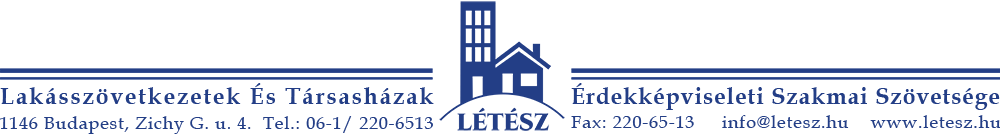 Belépési nyilatkozatAlulírott ……………………… a belépési nyilatkozat benyújtásával kérem a Lakásszövetkezetek És Társasházak Érdekképviseleti Szakmai Szövetsége, a LÉTÉSZ (székhely: 1146 Budapest, Zichy Géza utca 4., adóazonosító szám: 10046663-1-01) elnökségét, hogy a szövetség tagjává befogadni szíveskedjen.MagánszemélyNeve:……………………………………………………………………………………... Lakcím:………………………………………………………………………………….........Postacím:…………………………………………………………………………………..........Email cím:……………………………………..   Telefonszám:………………………………………………	Nyilatkozat:A szövetség alapszabályát megismertem, rendelkezéseit magamra nézve kötelezőnek elismerem, és vállalom, hogy a szövetség céljának megfelelően a küldöttgyűlés által előírt fizetési és más kötelezettségeket teljesítem, a tagnyilvántartás céljára szolgáló adatokat, az azokban bekövetkező változásokat az alapszabályban meghatározott módon és határidőben megadom. Ezen nyilatkozatot önként tettem a szövetségi jogviszony létrehozása érdekében. Az alapszabályunk elérhető honlapunkon egységes szerkezetben.	.……………………………...	Kérelmet benyújtó aláírásaBudapest, 20….  ……………hó………………..nap